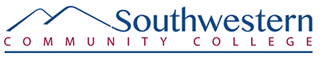 Office of Learner Accessibility & Equity Registration FormOffice of Learner Accessibility & Equity Registration FormOffice of Learner Accessibility & Equity Registration FormOffice of Learner Accessibility & Equity Registration FormPersonal InformationPersonal InformationPersonal InformationPersonal InformationStudent Name (First, M.I., Last):Student Name (First, M.I., Last):Name You Prefer to be Called:Name You Prefer to be Called:Student ID Number:      Student ID Number:      Date of Birth (MM/DD/YYYY):      Date of Birth (MM/DD/YYYY):      Local Mailing Address:      Local Mailing Address:      Local Mailing Address:      Local Mailing Address:      City, State, Zip Code:      City, State, Zip Code:      City, State, Zip Code:      City, State, Zip Code:      Primary Phone:      CELL  HOME  WORK Primary Phone:      CELL  HOME  WORK Secondary Phone:      CELL  HOME  WORK Secondary Phone:      CELL  HOME  WORK SCC Email:      @student.southwesterncc.edu@student.southwesterncc.edu@student.southwesterncc.eduAlternate Email:      Alternate Email:      Alternate Email:      Alternate Email:      Intended Major or Academic Goal: Intended Major or Academic Goal: Intended Major or Academic Goal: Intended Major or Academic Goal: What are your strengths (academic and personal)?What are your strengths (academic and personal)?What are your strengths (academic and personal)?What are your strengths (academic and personal)?Disability InformationDisability InformationDisability InformationDisability InformationWhat is the Nature of Your Disability or Disabilities? (Check all that apply)What is the Nature of Your Disability or Disabilities? (Check all that apply)What is the Nature of Your Disability or Disabilities? (Check all that apply)What is the Nature of Your Disability or Disabilities? (Check all that apply) ADD or ADHD ADD or ADHD ADD or ADHD Hard of Hearing or Deaf Learning Disability Learning Disability Learning Disability Visual Impairment or Blind Autism Spectrum Disorder / Asperger Syndrome Autism Spectrum Disorder / Asperger Syndrome Autism Spectrum Disorder / Asperger Syndrome Chronic Health Condition Mental Health / Psychological Condition Mental Health / Psychological Condition Mental Health / Psychological Condition Mobility Impairment Acquired or Traumatic Brain Injury (ABI or TBI) Acquired or Traumatic Brain Injury (ABI or TBI) Acquired or Traumatic Brain Injury (ABI or TBI) Other (Please specify):       Other (Please specify):       Other (Please specify):       Other (Please specify):      List agencies (i.e. Vocational Rehabilitation, Services for the Blind, etc.) that you are currently working with.List agencies (i.e. Vocational Rehabilitation, Services for the Blind, etc.) that you are currently working with.List agencies (i.e. Vocational Rehabilitation, Services for the Blind, etc.) that you are currently working with.List agencies (i.e. Vocational Rehabilitation, Services for the Blind, etc.) that you are currently working with.What disability-related barriers or difficulties negatively affect you as a student?What disability-related barriers or difficulties negatively affect you as a student?What disability-related barriers or difficulties negatively affect you as a student?What disability-related barriers or difficulties negatively affect you as a student?Accommodation InformationAccommodation InformationAccommodation InformationAccommodation InformationHave you received accommodations for a disability in the past (in high school or at another college)?Have you received accommodations for a disability in the past (in high school or at another college)?Have you received accommodations for a disability in the past (in high school or at another college)?Have you received accommodations for a disability in the past (in high school or at another college)?If yes, what types of accommodations did you receive?If yes, what types of accommodations did you receive?If yes, what types of accommodations did you receive?If yes, what types of accommodations did you receive?What types of equipment or technology have you used that have been beneficial in helping to minimize or remove disability-related barriers?What types of equipment or technology have you used that have been beneficial in helping to minimize or remove disability-related barriers?What types of equipment or technology have you used that have been beneficial in helping to minimize or remove disability-related barriers?What types of equipment or technology have you used that have been beneficial in helping to minimize or remove disability-related barriers?By signing below, I certify that the information provided on this form is correct. I understand that eligibility for specific accommodations and services is determined on an individual basis and only with supportive documentation of my disability/disabilities. I authorize the office of Learner Accessibility & Equity to disclose information about my disability and functional limitations to SCC faculty and staff directly involved in providing academic or support services to me as needed.*By signing below, I certify that the information provided on this form is correct. I understand that eligibility for specific accommodations and services is determined on an individual basis and only with supportive documentation of my disability/disabilities. I authorize the office of Learner Accessibility & Equity to disclose information about my disability and functional limitations to SCC faculty and staff directly involved in providing academic or support services to me as needed.*By signing below, I certify that the information provided on this form is correct. I understand that eligibility for specific accommodations and services is determined on an individual basis and only with supportive documentation of my disability/disabilities. I authorize the office of Learner Accessibility & Equity to disclose information about my disability and functional limitations to SCC faculty and staff directly involved in providing academic or support services to me as needed.*By signing below, I certify that the information provided on this form is correct. I understand that eligibility for specific accommodations and services is determined on an individual basis and only with supportive documentation of my disability/disabilities. I authorize the office of Learner Accessibility & Equity to disclose information about my disability and functional limitations to SCC faculty and staff directly involved in providing academic or support services to me as needed.*Student Signature:      Student Signature:      Date:      Date:      *All documentation and records provided are maintained in a confidential manner as outlined in the Family Rights and Privacy Act (FERPA) of 1974. Disability information is shared only on a limited basis within the College and only when there is compelling reason for the individual seeking the information to have knowledge of a specific aspect of this confidential information. Disability-related records are stored separately from academic files and are excluded from free access under FERPA.*All documentation and records provided are maintained in a confidential manner as outlined in the Family Rights and Privacy Act (FERPA) of 1974. Disability information is shared only on a limited basis within the College and only when there is compelling reason for the individual seeking the information to have knowledge of a specific aspect of this confidential information. Disability-related records are stored separately from academic files and are excluded from free access under FERPA.*All documentation and records provided are maintained in a confidential manner as outlined in the Family Rights and Privacy Act (FERPA) of 1974. Disability information is shared only on a limited basis within the College and only when there is compelling reason for the individual seeking the information to have knowledge of a specific aspect of this confidential information. Disability-related records are stored separately from academic files and are excluded from free access under FERPA.*All documentation and records provided are maintained in a confidential manner as outlined in the Family Rights and Privacy Act (FERPA) of 1974. Disability information is shared only on a limited basis within the College and only when there is compelling reason for the individual seeking the information to have knowledge of a specific aspect of this confidential information. Disability-related records are stored separately from academic files and are excluded from free access under FERPA.OFFICE USE ONLY: Approved For Drill NotificationOFFICE USE ONLY: Approved For Drill Notification